申込内容をメールにて送信してください。　　　　　　　　　　　 ＦＡＸでのお申し込みは受付けておりません。下記にご記入の上、メール添付でお申込みいただくか、難しい方は下記の①～⑥までをメール本文に記載してお送りください。                                          メールアドレス：j-syuwatuyakusi@crocus.ocn.ne.jp　　◎士協会事務所から受付番号を入れてメールにて返信します。(数日たっても返信がない場合、士協会事務所までお問い合わせ下さい)◎ 定員は４0名です。定員になり次第締め切ります。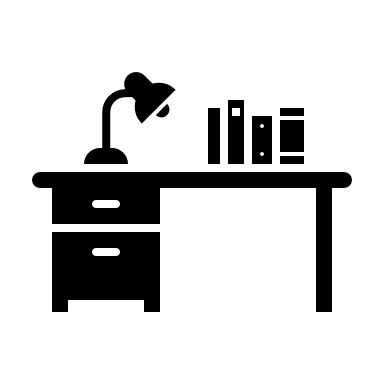 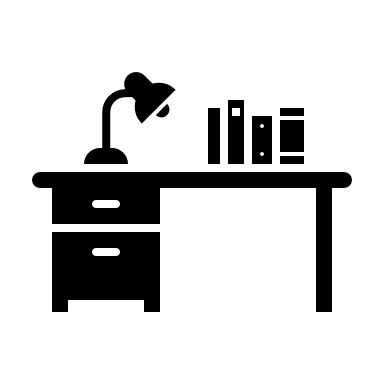 ～　今年度開催予定　～第 １ 回　石川：2021年 ６月 ５日 （土）➡10/16㈯に変更               第 ２ 回　大分：2021年 ７月 ４日 （日）第 ３ 回　三重：202１年 ７月25日（日）第 ４ 回　香川：202１年 ９月26日（日）★感染防止のガイドラインを作成しました。申し込み者には受付番号と共にメールにて送信いたします。実技は講師、受講者ともフェイスシールド着用となります。当日会場にて配布します。感染防止の観点からできる限りの準備は致しますが、皆様のご協力もお願い致します。★新型コロナウイルス感染拡大、天候等で急遽中止の場合は、士協会ＨＰに掲載しますのでご確認下さい。ご不明な点は、日本手話通訳士協会までご連絡ください。（平日のみ）日本手話通訳士協会事務所：ＴＥＬ　０３－６９０６－８３６０